Pradhan Mantri Kaushal Vikas Yojana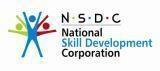 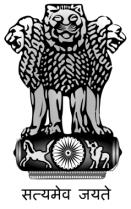          Application Form: Affiliation to Training Provider by LSSCGENERAL INSTRUCTIONSTPs to follow LSSC’s affiliation process The application has to be applied offline by the training providers interested for affiliation to  LSSC The link to the process of application will be available via LSSC and NSDC website Please sign and stamp every page of the document Application for Affiliations for the Following Job Role(s)(As Per Qualification Packs Valid For The Scheme):(More columns may be added, as required)Page 1 Pradhan Mantri Kaushal Vikas YojanaSection 1: Institution and Management ProfileName of the Training Provider: _________________________________________________________________________ _______________________________________________________________________ Whether NSDC or others NSDC Others Name(s) of all Director(s) / Owner(s) as on date: 1.2.3.4.4.  Contact Details of the Institution:Postal AddressPin CodePhone Number with STD CodeFax No5.  Year of Establishment: _____________________________________________________Page 2 Pradhan Mantri Kaushal Vikas YojanaPrior Exposure of the TP in Skill Development Space – (Provide details of affiliation with NSDC. Please attach relevant proof) Institute’s Medium of Instruction: ☐ English	☐ Hindi	☐ Any OtherPlease specify: ______________________________________________________________8.	Does the Institute have branches? ☐ Yes ☐ No(If yes, attach the list of Branches as Enclosure 1)PAN:  ________________________________________________________________ TAN:   _______________________________________________________________ (Attach photocopy of the PAN and TAN card as Enclosure 2) Turnover of the TP: ______________________________(Last Financial Year) 14. Is the Institute recognized with any bodies or affiliated with any Regulatory body?☐ Yes ☐ No15. If yes, please mention the following:Name of the body with which recognized or affiliated regulatory bodyPage 3 Email-idsPradhan Mantri Kaushal Vikas YojanaRecognition no./ affiliation numberYear of recognition/ affiliationValidity of recognition/ affiliation(Attach recognition and/or affiliation certificate as Enclosure 3)Educational Qualifications and Experience of the Director(s), Management Team members, Operational Head(s) and Affiliation Coordinator(s) for VTP/Institution: 22. Provide the Contact Details of the Director(s), Management Team members, Operational Head(s) and Affiliation Coordinator(s) for VTP/Institution:Contact Numbers –Name	Contact Address	Both Land Line andMobile                  Page 4 Pradhan Mantri Kaushal Vikas Yojana23. Provide your bank details:A/C NumberBank NameIFSC CodeSection 2: Training Operations - Processes24. Details of documented process for management of Human Resources.Recruitment guidelines and criteria based on required competenciesTraining and professional development plan and processesMaintaining records of qualifications and experienceLSSC Specific add-onsDetails of the Teaching Staff/ Trainers Page 5 Pradhan Mantri Kaushal Vikas Yojana1.2.9.27. Details of the curriculum of the all the courses offeredPradhan Mantri Kaushal Vikas Yojana28. Details of the courseware of all the courses offered.29. Details of the Training Process for the courses offered.Time tableDelivery planMonitoring and evaluation process of students – continuous assessments, tests, examination etc.Management of student evaluation recordsLab/ workshop exposure and its linkage to theoretical deliveryIndustry visitsLSSC specific inputs (if any)30. Details of Methodology adopted for Continuous Evaluation.Page 7 Pradhan Mantri Kaushal Vikas YojanaDocumentation process of Continuous EvaluationDocumented process on student monitoring on learningLSSC specific31. Details of Methodology adopted for Industrial Interface.Documentation process of engagement of experts from the industryLSSC Specific32. Details of Methodology adopted for Student Development.Pradhan Mantri Kaushal Vikas Yojanaof admissionLSSC Specific34. Details on Health and Safety of the learners.Section 3: Performance Measurement and Improvement35. Documentary evidences of suitable indicators to monitor and measure the performance. Key aspects that need to be certified by the applicant are:Documented process of trade learning progressDocumented processes of workshop upkeep and modernizationPage 9 Pradhan Mantri Kaushal Vikas YojanaDocumented process on tracking health and safety incidencesDocumented process on gathering feedback of placed students with the employersDocumented process of tracking trends in employability and placement recordLSSC specific36. Documentary evidences of practicing continual improvement. Key aspects that need to be certified by the applicant are:37. Documentary evidences of mechanism on Complaint Handling. Key aspects that need to be certified by the applicant are:Documented process on Information Sharing on complaints with all stakeholdersDocumented processes of acknowledgement of receipt of complaintDocumented process on investigation of thePage 10 Pradhan Mantri Kaushal Vikas YojanacomplaintDocumented process on tracking training needs of the faculty by the managementDocumented process of tracking student complaints and redress of the sameDocumented process of investigating the student complaintsDocumented process of closure of the student complaintDocumented process of keeping record of student complaintLSSC specificOther Relevant Information48. Does the Institute receive any grant from Govt. of India / State Government/ Union Territory or any other source?(Attach details of grants received in last 3 years as Enclosure 4)Page 11 Pradhan Mantri Kaushal Vikas YojanaLSSC specific I declare that I agree to the tenets laid down in the Process Manual.I hereby confirm that my training center, used in the training of trainee under the above mentioned Scheme meets the specifications for becoming an Affiliated Training Partner as per the standards defined by LSSC and NSDC. The criteria are mentioned on the NSDC and respective LSSC website. I also declare that the above mentioned information is true.Page 12 S. No.Job RolesQualification Pack Reference Number12345678910S. No.NamesName of Director(s),Management TeamOverall WorkPrior Experiencemembers,EducationalOverall WorkPrior ExperienceKey Achievements inmembers,EducationalExperiencein the SkillsKey Achievements inmembers,EducationalExperiencein the Skillsthe Skills DevelopmentOperational Head(s)QualificationsExperiencein the Skillsthe Skills DevelopmentOperational Head(s)Qualifications(in years)Training Spacethe Skills DevelopmentOperational Head(s)Qualifications(in years)Training Space(in years)Training Spaceand AffiliationCoordinator(s)AspectYes/NoS.Degree/TrainingSectorInstructionRegularLSSCS.Degree/TrainingRegularTrainedS.NameDesignation/TrainedNoNameDesignationExperienceExperience/TrainedNoNameDesignationDiplomaCertificateExperienceExperience/?NoDiplomaCertificateExperienceExperienceVisiting?DiplomaCertificate(Years)(Years)Visiting?(Years)(Years)Visiting(Years)(Years)26.Administrative support staffAdministrative support staffS. No.StaffPermanentTemporary/Part-timeTotal1.Office Manager2.Office Staff3.Lab Attendants4.Accountant5.Support Staff6.Others7.TotalAspectYes/NoRemarksProcess of adoption and/or development ofcurriculum on the basis of QP and NOSdeveloped by the LSSCReview process to gauge the effectiveness of thecurriculum developedClear demarcation of time to theory and practicalas per the criteria set by regulatory bodiesActivity based pedagogy inclusive of timeschedule and lesson planProcess of SME engagement in curriculumdesign and developmentReview process for approval of curriculum fromthe LSSCLSSC specific inputs (if any)             Page 6              Page 6 AspectYes/ NoRemarksProcess of adoption and/or development ofcourseware on the basis of QP and NOS basedcurriculum approved by LSSCExistence of Facilitators GuideExistence of Trainer GuideExistence of Participant ManualsExistence of Assessment GuidesExistence of participant feedback formsExistence of Training Delivery PlansReview process to gauge the effectiveness of thecourseware developedProcess of SME engagement in coursewaredesign and developmentLSSC specific inputs (if any)AspectYes/ NoRemarksAspectYes/ NoRemarksAspectYes/NoRemarksAspectYes/NoRemarksDocumented process of imparting soft skillstrainingDocumented process of providing guidance tostudents on placementsDocumented process on OJT/ PlacementfacilitationLSSC Specific33. Details on Student Admissions.AspectYes/NoRemarksPrinted brochure/ prospectusDocumented policy and procedures foradmissionsConcessions policyProcess of keeping the safe custody of studentdocumentsStudent agreement with the institution at the time              Page 8               Page 8 AspectYes/NoRemarksDocumented process of staff training on crisishandlingAvailability of equipment required for coveringindoor and outdoor emergenciesDocumented process on providing training on theequipment on indoor and outdoor emergenciesAvailability of equipment required for fire safetyDocumented process on providing training on thefire safety equipmentHealth policy including collection of requiredmedical record of staff and studentsCompliance to the regulatory norms related tohealth and sanitary conditionsDocumentary proof of compliances certified bythe competent authorityLSSC SpecificAspectYes/NoRemarksAspectYes/NoRemarksDocumented process of taking student feedbackon curriculumDocumented processes of taking studentattendanceDocumented process on tracking studentdropoutsDocumented process on tracking studentperformance on testsDocumented process of tracking teacherattendanceDocumented process of tracking placementpatternsLSSC SpecificAspectYes/NoRemarksPerformance ReviewPerformance Reviewa.  Overalla.  OverallS. No.Performance CriteriaUnit of2012-132011-122010-11RemarksMeasurement1.Utilization of Students%seating capacity2.Retention   Rate   (Of%students admitted)3.Students/TeachingRatioStaff4.Pass out (Of students%appeared)5.Studentson%completion got jobscompletion got jobs6.Totalyearly%expenditure/   Initialbudget sanctionedbudget sanctioned